15 majaTemat: Łączy nas język.Czy wszyscy mówimy tak samo? Przeczytaj notatkę o różnicach językowych – podręcznik str. 300 (tabelka).https://www.youtube.com/watch?v=34TM9Di0MJ0Kiedy należy posługiwać się językiem ogólnonarodowym? Rozpoznaj sytuacje ukazane na zdjęciach.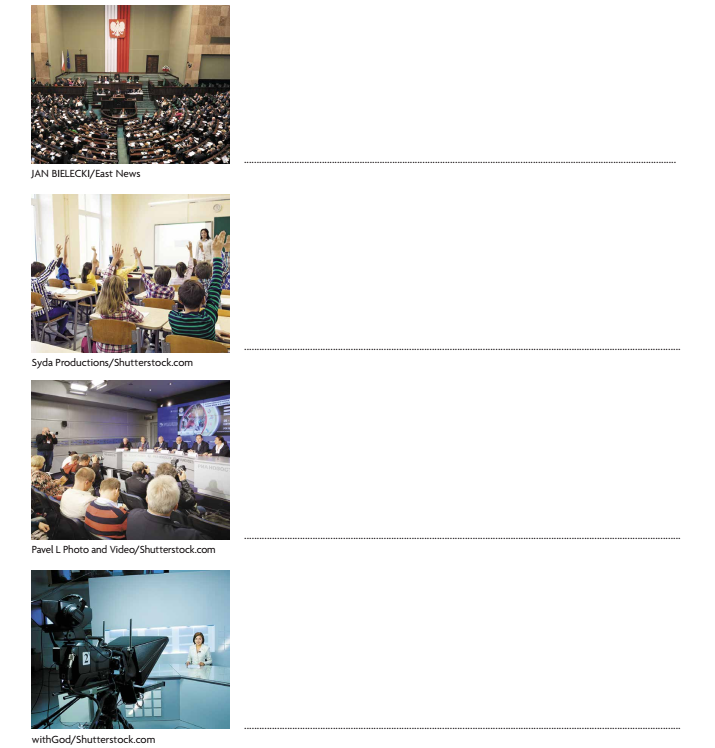 Podziel podane wyrazy na słownictwo ogólne i potoczne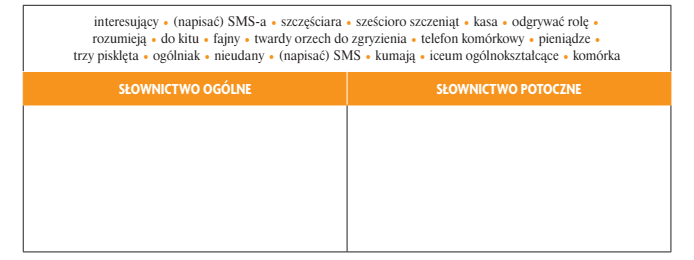 Przekształć podane zdania tak, by prezentowały ogólną odmianę polszczyzny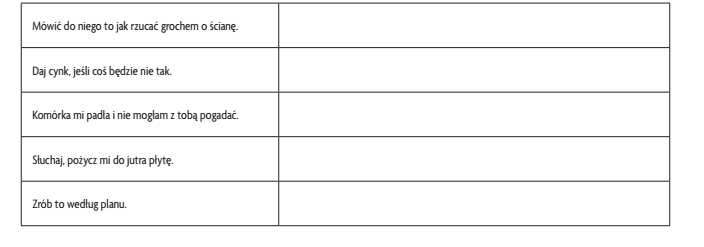 